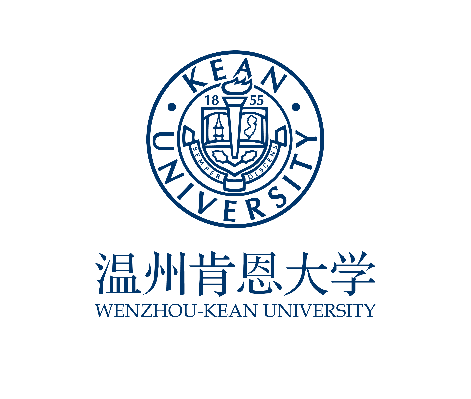 VOK 2019年秋季招新申请表Application formP.S.: 英文仅作为注释，填写使用中文即可。请务必扫码进群，表刷结果、面试时间地点结果等信息都会在群里公布。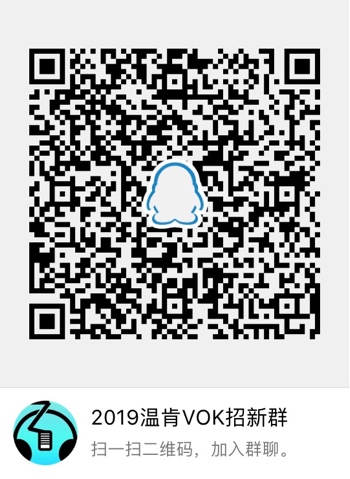 姓名 Name：性别 Gender：年级 Year：专业 Major：邮箱 Email：意向部门（可多选）Department(s)：自我陈述（是否有主持、推文、海报、技术等经验，可附链接或截图）Self-description (Do you have experience in hosting, tweeting, posters, technology, etc?):自我陈述（是否有主持、推文、海报、技术等经验，可附链接或截图）Self-description (Do you have experience in hosting, tweeting, posters, technology, etc?):自我陈述（是否有主持、推文、海报、技术等经验，可附链接或截图）Self-description (Do you have experience in hosting, tweeting, posters, technology, etc?):自我陈述（是否有主持、推文、海报、技术等经验，可附链接或截图）Self-description (Do you have experience in hosting, tweeting, posters, technology, etc?):